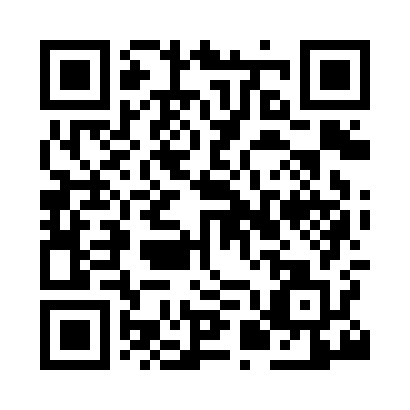 Prayer times for Kinlocheil, Highland, UKMon 1 Jul 2024 - Wed 31 Jul 2024High Latitude Method: Angle Based RulePrayer Calculation Method: Islamic Society of North AmericaAsar Calculation Method: HanafiPrayer times provided by https://www.salahtimes.comDateDayFajrSunriseDhuhrAsrMaghribIsha1Mon2:594:341:257:1510:1711:512Tue3:004:351:267:1510:1611:513Wed3:014:361:267:1410:1511:504Thu3:014:371:267:1410:1511:505Fri3:024:381:267:1410:1411:506Sat3:024:391:267:1410:1311:507Sun3:034:401:267:1310:1211:498Mon3:044:411:277:1310:1111:499Tue3:044:431:277:1210:1011:4810Wed3:054:441:277:1210:0911:4811Thu3:064:451:277:1110:0811:4712Fri3:074:471:277:1110:0711:4713Sat3:084:481:277:1010:0511:4614Sun3:084:501:277:1010:0411:4615Mon3:094:511:277:0910:0311:4516Tue3:104:531:277:0810:0111:4417Wed3:114:551:287:0810:0011:4418Thu3:124:561:287:079:5811:4319Fri3:134:581:287:069:5711:4220Sat3:135:001:287:059:5511:4121Sun3:145:011:287:049:5311:4022Mon3:155:031:287:049:5211:4023Tue3:165:051:287:039:5011:3924Wed3:175:071:287:029:4811:3825Thu3:185:091:287:019:4611:3726Fri3:195:101:287:009:4411:3627Sat3:205:121:286:599:4311:3528Sun3:215:141:286:579:4111:3429Mon3:225:161:286:569:3911:3330Tue3:235:181:286:559:3711:3231Wed3:245:201:286:549:3411:31